Хватит ждатьВступление (2 раза) :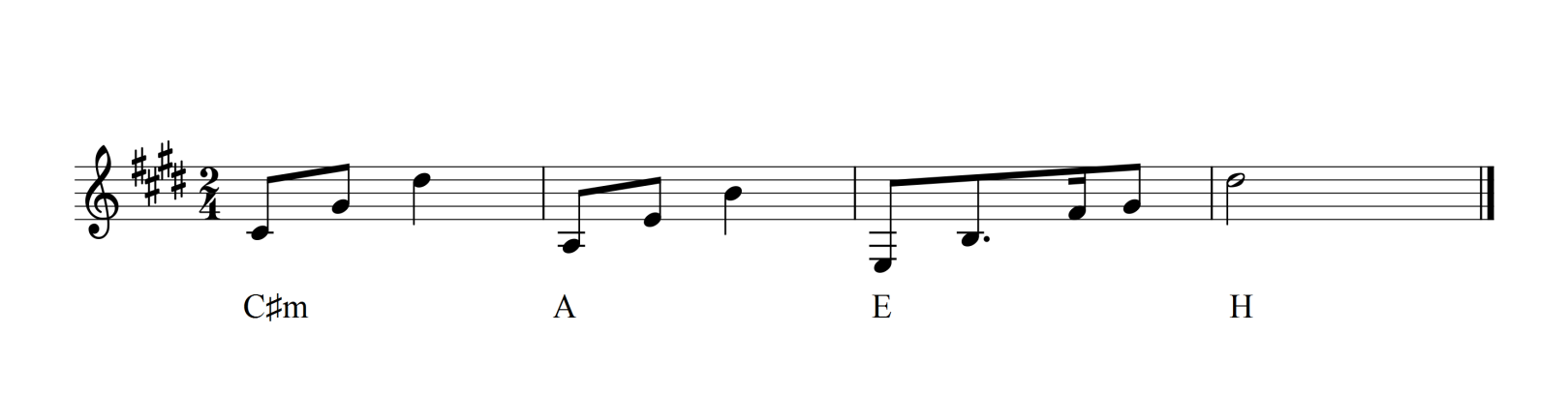 1. C#m                 A
Стань другим, хватит ждатьE                       H
Побеждай страх свойC#m                 A
И смотри лишь впередE                       H
И  живи страстью 
C#m                 A           E                  H
И хватит ждать, время жить и  желатьC#m           A              E               E  
Не надо ждать, открыта дверь                           Пр.:
                           C#m         
Ты все сможешь, поверьA              E          H  
Просто действуйC#m         
Ты все можешь теперьA                 E            H  
В успех   верь свой

2. C#m                 A
Будь готов на путиE                       H
Встретить всех бесовC#m                 A
И борись как за жизньE                H
За свое местоC#m                 A           E                  H
И хватит ждать, время жить и  желатьC#m           A              E               E  
Не надо ждать, открыта дверь                           Пр.:                           C#m         
Ты все сможешь, поверьA              E          H  
Просто действуйC#m         
Ты все можешь теперьA                 E            H  
В успех   верь свой
Проигрыш (как вступление): C#m                 A           E                  H                                                                              Пр. (2 раза):                           C#m         
Ты все сможешь, поверьA              E          H  
Просто действуй                         C#m         
Ты все можешь теперь                                                                   A                 E            H  
                                                                  В успех     верь свой
                  C#m       A                EХватит ждать    …            время жить 